INFORMACE O AKCI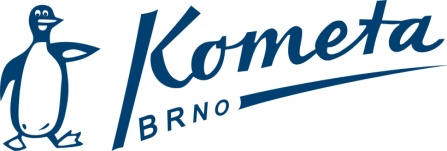 Název a místo:Krajský přebor JMK juniorů a dospělých JmK (50m)Termín:7. 5. 2022Doprava:- Sraz:Sobota 7.5.2022 7:30 – 7:45 dle domluvy s osobními trenéry  00:NákladyKometa hradí startovnéStrava:vlastníRozpis závodů a přijatí:https://vysledky.czechswimming.cz/souteze/7217Termín odhlášek:Ihned vedoucímu akce – nejpozději do 5.5.2022 20:00Vedoucí akce:Jiří VlčekKontakt: vedoucí akce Jiří Vlček604 416 466  predseda@kometaplavani.czRůzné:Povinně – jednotné oddílové oblečení KOMETA BRNO a ostatní plavecké vybavení na závodySpolečná šatna – tělocvična vchod z tribunyRozplavání 8:00 – 8:25Poznámka:Pozdě odhlášení nebo řádně neomluvení zaplatí veškeré náklady v rámci zajištění této akce.Předpokládané náklady na osobu: 200 Kč 